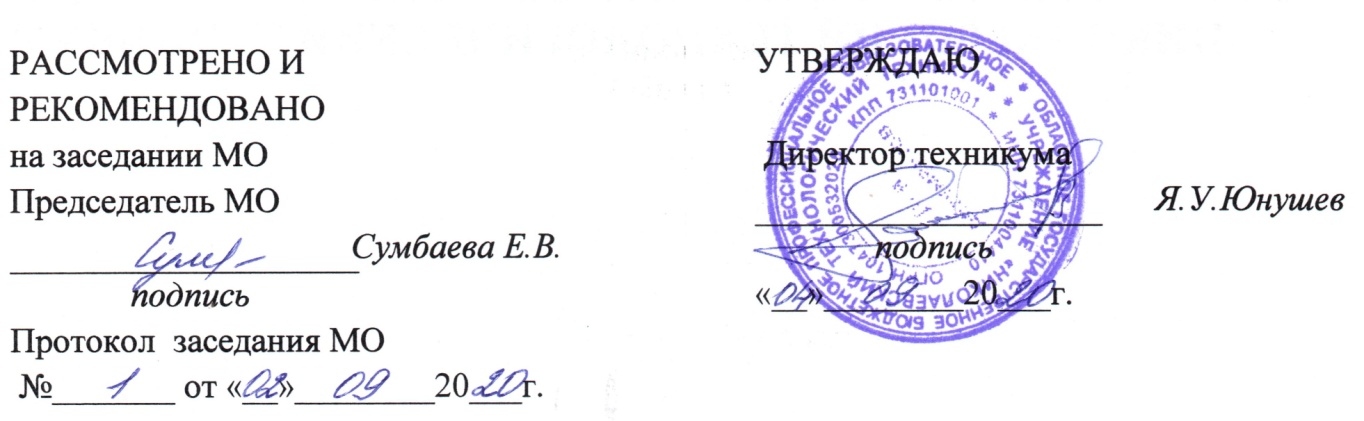 Разработчик: Рыбкина Наталья Васильевна, преподаватель ОГБПОУ НикТТ, преподаватель географии,биологии                                                        СОДЕРЖАНИЕ1. паспорт РАБОЧЕЙ ПРОГРАММЫ УЧЕБНоЙ ДИСЦИПЛИНЫгеография1.1. 1.1. Область применения  программыРабочая программа учебной дисциплины является частью основной образовательной программы в соответствии с ФГОС среднего общего образования (утвержденного Приказом Министерства образования и науки Российской Федерации от 17 мая 2012 г.№413, с изменениями дополнениями от 29 декабря 2014г. №1645, 31 декабря 2015 г. №1578, 29 июня 2017 г. №613) и предназначена для получения среднего общего образования студентами, обучающихся на базе основного общего образования по профессии 15.01.05 «Сварщик» (ручной  и частично механизированной сварки (наплавки), укрупненной группы профессий- 15.00.00. Машиностроение.Рабочая программа учебной дисциплины разработана в соответствии с технологическим профилем профессионального образования.1.2. Цели учебной дисциплины: Программа ориентирована на достижение следующих целей:освоение системы географических знаний о целостном, многообразном и динамично изменяющемся мире, взаимосвязи природы, населения и хозяйства на всех территориальных уровнях;овладение умениями сочетать глобальный, региональный и локальный подходы для описания и анализа природных, социально-экономических, геоэкологических процессов и явлений;развитие познавательных интересов, интеллектуальных и творческих способностей посредством ознакомления с важнейшими географическими особенностями и проблемами мира в целом, его отдельных регионов и ведущих стран;воспитание уважения к другим народам и культурам, бережного отношения к окружающей природной среде;использование в практической деятельности и повседневной жизни разнообразных географических методов, знаний и умений, а также географической информации;нахождение и применение географической информации, включая географические карты, статистические материалы, геоинформационные системы и интернет-ресурсы, для правильной оценки важнейших социально-экономических вопросов международной жизни;понимание географической специфики крупных регионов и стран мира в условиях стремительного развития международного туризма и отдыха, деловых и образовательных программ, телекоммуникаций и простого общения.ОК 1. Понимать сущность и социальную значимость своей будущей профессии, проявлять к ней устойчивый интерес.ОК 2. Организовывать собственную деятельность, выбирать типовые методы и способы выполнения профессиональных задач, оценивать их эффективность и качество.ОК 3. Принимать решения в стандартных и нестандартных ситуациях и нести за них ответственность.ОК 4. Осуществлять поиск и использование информации, необходимой для эффективного выполнения профессиональных задач, профессионального и личностного развития.ОК 5. Использовать информационно-коммуникационные технологии в профессиональной деятельности.ОК 6. Работать в коллективе и команде, эффективно общаться с коллегами, руководством, потребителями.ОК 7. Брать на себя ответственность за работу членов команды (подчиненных), результат выполнения заданий.ОК 8. Самостоятельно определять задачи профессионального и личностного развития, заниматься самообразованием, осознанно планировать повышение квалификации.ОК 9. Ориентироваться в условиях частой смены технологий в профессиональной деятельности.ОК 10. Исполнять воинскую обязанность, в том числе с применением полученных профессиональных знаний (для юношей).1.3.  Общая характеристика учебной дисциплиныСодержание учебной дисциплины «География» сочетает в себе элементы общей географии и комплексного географического страноведения, призвана сформировать у обучающихся целостное представление о современном мире, месте и роли России в этом мире, развивает познавательный интерес к другим народам и странам.Основой изучения географии является социально ориентированное содержание о размещении населения и хозяйства, об особенностях, динамике и территориальных следствиях главных политических, экономических, экологических и иных процессов, протекающих в географическом пространстве, а также о проблемах взаимодействия человеческого общества и природной среды, адаптации человека к географическим условиям проживания.У обучающихся формируются знания о многообразии форм территориальной организации современного географического пространства, представления о политическом устройстве, природно-ресурсном потенциале, населении и хозяйстве различных регионов и ведущих стран мира, развиваются географические умения и навыки, общая культура и мировоззрение.Учебная дисциплина «География» обладает большим количеством междисциплинарных связей, в частности широко использует базовые знания физической географии, истории, политологии, экономики, этнической, религиозной и других культур. Все это она исследует в рамках традиционной триады «природа — население — хозяйство», создавая при этом качественно новое знание. Это позволяет рассматривать географию как одну из классических метадисциплин.Изучение географии осуществляется на базовом уровне ФГОС среднего общего образования с учетом профиля, специфики осваиваемых профессий. Это выражается в количестве часов, выделяемых на изучение отдельных тем программы, глубине их освоения студентами, объеме и содержании практических занятий, видах внеаудиторной самостоятельной работы студентов.Освоение содержания учебной дисциплины завершает формирование у студентов представлений о географической картине мира, которые опираются на понимание взаимосвязей человеческого общества и природной среды, особенностей населения, мирового хозяйства и международного географического разделения труда, раскрытие географических аспектов глобальных и региональных процессов и явлений.В содержание учебной дисциплины включены практические занятия, имеющие профессиональную значимость для студентов, осваивающих выбранные профессии СПО или специальности СПО. Курсивом выделены практические занятия, выполнение которых для студентов, осваивающих специальности СПО технического и социальноэкономического профилей профессионального образования, необязательно.Практико-ориентированные задания, проектная деятельность студентов, выполнение творческих заданий и подготовка рефератов являются неотъемлемой частью образовательного процесса.Изучение общеобразовательной учебной дисциплины «География» завершается подведением итогов в форме дифференцированного зачета в рамках промежуточной аттестации студентов в процессе освоения ОПОП СПО с получением среднего общего образования(ППКРС,ППССЗ)..1.4.  Результаты  освоения учебной дисциплины: Освоение содержания учебной дисциплины «География» обеспечивает достижение студентами следующих результатов:личностных:сформированность ответственного отношения к обучению; готовность и способность студентов к саморазвитию и самообразованию на основе мотивации к обучению и познанию;сформированность целостного мировоззрения, соответствующего современному уровню развития географической науки и общественной практики;сформированность основ саморазвития и самовоспитания в соответствии с общечеловеческими ценностями и идеалами гражданского общества; готовность и способность к самостоятельной, творческой и ответственной деятельности;сформированность экологического мышления, понимания влияния социально-экономических процессов на состояние природной и социальной среды; приобретение опыта эколого-направленной деятельности;сформированность коммуникативной компетентности в общении и сотрудничестве со сверстниками и взрослыми в образовательной, общественно полезной, учебно-исследовательской, творческой и других видах деятельности;умение ясно, точно, грамотно излагать свои мысли в устной и письменной речи, понимать смысл поставленной задачи, выстраивать аргументацию, приводить аргументы и контраргументы;критичность мышления, владение первичными навыками анализа и критичной оценки получаемой информации;креативность мышления, инициативность и находчивость;метапредметных:владение навыками познавательной, учебно-исследовательской и проектной деятельности, а также навыками разрешения проблем; готовность и способность к самостоятельному поиску методов решения практических задач, применению различных методов познания;умение ориентироваться в различных источниках географической информации, критически оценивать и интерпретировать информацию, получаемую из различных источников;умение самостоятельно оценивать и принимать решения, определяющие стратегию поведения, с учетом гражданских и нравственных ценностей;осознанное владение логическими действиями определения понятий, обобщения, установления аналогий, классификации на основе самостоятельного выбора оснований и критериев;умение устанавливать причинно-следственные связи, строить рассуждение, умозаключение (индуктивное, дедуктивное и по аналогии) и делать аргументированные выводы;представление о необходимости овладения географическими знаниями с целью формирования адекватного понимания особенностей развития современного мира;понимание места и роли географии в системе наук; представление об обширных междисциплинарных связях географии;предметных:владение представлениями о современной географической науке, ее участии в решении важнейших проблем человечества;владение географическим мышлением для определения географических аспектов природных, социально-экономических и экологических процессов и проблем;сформированность системы комплексных социально ориентированных географических знаний о закономерностях развития природы, размещения населения и хозяйства, динамике и территориальных особенностях процессов, протекающих в географическом пространстве;владение умениями проведения наблюдений за отдельными географическими объектами, процессами и явлениями, их изменениями в результате природных и антропогенных воздействий;владение умениями использовать карты разного содержания для выявления закономерностей и тенденций, получения нового географического знания о природных социально-экономических и экологических процессах и явлениях;владение умениями географического анализа и интерпретации разнообразной информации;владение умениями применять географические знания для объяснения и оценки разнообразных явлений и процессов, самостоятельного оценивания уровня безопасности окружающей среды, адаптации к изменению ее условий;сформированность представлений и знаний об основных проблемах взаимодействия природы и общества, природных и социально-экономических аспектах экологических проблем.1.5.  Место учебной дисциплины в учебном плане:       Учебная дисциплина относится к предметной области :       общеобразовательный цикл.Учебная дисциплина относится к предметной области естественные науки и является по выбору общей дисциплиной  общеобразовательного цикла.1.6. Рекомендуемое количество часов на освоение  программы учебной дисциплины:максимальной учебной нагрузки обучающегося___108____часов, в том числе:обязательной аудиторной учебной нагрузки обучающегося _72_____ часов;самостоятельной работы обучающегося ___36___ часов.  1.7.При угрозе возникновения и (или) возникновения отдельных чрезвычайных ситуаций, введении режима повышенной готовности или чрезвычайной ситуации на всей территории Российской Федерации либо на территории Ульяновской области реализация образовательной программы учебной дисциплины, а также проведение зачётов, экзаменов, завершающих освоение рабочей образовательной программы осуществляется с применением электронного обучения, дистанционных образовательных технологий.2. СТРУКТУРА И  СОДЕРЖАНИЕ УЧЕБНОЙ ДИСЦИПЛИНЫ2.1. Объем учебной дисциплины и виды учебной работы2.3. Основные виды учебной деятельности обучающихся 3. условия реализации УЧЕБНОЙ дисциплины3.1. Требования к минимальному материально-техническому обеспечению Реализация учебной дисциплины требует наличия учебного кабинета естествознание; Оборудование учебного кабинета: место  преподавателя;учебные места  по  количеству обучающихся;учебная доска;коллекция «Полезные ископаемые»коллекция «Горные породы и минералы»карта «Политическая карта мира»атласыТехнические средства обучения:НоутбукПроекторЭкран3.2. Информационное обеспечение обученияПеречень рекомендуемых учебных изданий, дополнительной литературыБаранчиков Е.В., География , учебник для использования в учебном процессе образовательных учреждений СПО на базе основного общего образования с получением среднего общего образования.. — М., 2017.Баранчиков Е.В., Петрусюк О.А. География для профессий и специальностей социальноэкономического профиля. Дидактические материалы: учебное пособие для студ. учреждений сред. проф. образования. — М., 2014.Баранчиков Е.В., Петрусюк О.А. География для профессий и специальностей социальноэкономического профиля. Контрольные задания: учебное пособие студ. учреждений сред. проф. образования. — М., 2014.Баранчиков Е.В., Петрусюк О.А. География для профессий и специальностей социальноэкономического профиля. Практикум: учебное пособие для студ. учреждений сред. проф. образования. — М., 2014.Справочники, энциклопедииАфрика: энциклопедический справочник: в 2 т. / гл. ред. А. Громыко. — М., 1987.Российский энциклопедический словарь. — М., 2011.Универсальная школьная энциклопедия: в 2 т. / под ред. Е.Хлебалина, Д. Володихина. — М., 2003.Энциклопедия для детей. Культуры мира: мультимедийное приложение (компакт-диск). — М., 2004.Энциклопедия для детей. — Т 13. Страны. Народы. Цивилизации / гл. ред. М. Д.Аксенова. — М., 2001.Энциклопедия стран мира / гл. ред. Н.А. Симония. — М., 2004.интернет-ресурсыwww. wikipedia. org (сайт Общедоступной мультиязычной универсальной интернет-энциклопедии).www.faostat3.fao.org (сайт Международной сельскохозяйственной и продовольственной организации при ООН (ФАО).www.minerals.usgs.gov/minerals/pubs/county (сайт Геологической службы США). www.school-collection.edu.ru («Единая коллекции цифровых образовательных ресурсов»). www.simvolika.rsl.ru (сайт «Гербы городов Российской Федерации» Баранчиков Евгений ВладимировичПримерная программа общеобразовательной учебной дисциплины «География» для профессиональных образовательных организацийРедактор Г. Е. Конопля Компьютерная верстка: Р. Ю. Волкова Корректор Е. В. КудряшоваИзд. № 101117354. Подписано в печать 29.07.2015. Формат 60 х 90/8. Усл. печ. л. 2,5.ООО «Издательский центр «Академия». www.academia-moscow.ru 129085, Москва, пр-т Мира, 101В, стр. 1.Тел./факс: (495) 648-0507, 616-00-29.4. Контроль и оценка результатов освоения УЧЕБНОЙ ДисциплиныКонтроль и оценка результатов освоения учебной дисциплины осуществляется преподавателем в процессе проведения практических занятий и лабораторных работ, тестирования, а также выполнения обучающимися индивидуальных заданий, проектов, исследований.ТЕМАТИЧЕСКИЙ    ПЛАНОбластное государственное бюджетное профессиональное образовательное учреждение «Николаевский технологический техникум»РАБОЧАЯ  ПРОГРАММаУЧЕБНОй дисциплины_ ОУД.12 Географияр.п. Николаевка2020стр.ПАСПОРТ рабочей ПРОГРАММЫ УЧЕБНОЙ ДИСЦИПЛИНЫ5СТРУКТУРА и содержание УЧЕБНОЙ ДИСЦИПЛИНЫ5условия реализации  учебной дисциплины8Контроль и оценка результатов Освоения учебной дисциплины8Вид учебной работыОбъем часовМаксимальная учебная нагрузка (всего)108Обязательная аудиторная учебная нагрузка (всего) 72в том числе:     лабораторные  работы0     практические занятия13     контрольные работы*Самостоятельная работа обучающегося (всего)36в том числе:Новейшие изменения политической карты мира.Особенности распределения различных видов минеральных ресурсов по регионам и странам мира.Типы природопользования в различных регионах и странах мира.Особенности современного воспроизводства мирового населения.Демографическая политика в Китае и Индии: цели, методы, результаты.Качество жизни населения в различных странах и регионах мира.Языки народов мира.Современные международные миграции населения.Особенности урбанизации в развивающихся странах.Размещение «сверхгородов» по регионам и странам мира.Ведущие мировые и региональные экономические интеграционные группировки.«Мировые» города и их роль в современном развитии мира.Ведущие мировые районы плантационного растениеводства и товарного животноводства.Изменение территориальной структуры мировой добычи нефти и природного газа.Крупнейшие автомобилестроительные компании мира.Современный географический рисунок мирового морского портового хозяйства.Международный туризм в различных странах и регионах мира.«Горячие точки» на карте Зарубежной Европы.Запад и Восток Германии сегодня.Этнолингвистический и религиозный состав населения субрегионов Зарубежной Азии.Экономические реформы в Японии, Южной Корее и Китае.Особенности политической карты Африки.Типы воспроизводства населения, показатели качества жизни населения и уровень урбанизации в странах Африки.Американская нация: от «плавильного котла» к «миске с салатом».Географический рисунок хозяйства США.Расово-этнический состав населения стран Латинской Америки.Отрасли международной хозяйственной специализации Австралии.Особенности современного экономико-географического положения России.Внешняя торговля товарами России.          Глобальная проблема изменения климата**Итоговая аттестация в форме – дифференцированный зачетИтоговая аттестация в форме – дифференцированный зачетТема занятияСодержание учебного материалаСодержание учебного материалаОбъем часовОбъем часовУровень освоенияУровень освоенияРаздел 1.Раздел 1.Раздел 1.343444Тема 1.1 Источники географической информацииТема 1.1 Источники географической информацииТема 1.1 Источники географической информации221. Источники географической информации. Географические карты различной тематики и их практическое использование. Статистические материалы.Географические карты различной тематики и их практическое использование. Статистические материалы.11221.1.2. Практическое занятие №1 Нанесение основных географических объектов на контурную    картуНанесение основных географических объектов на контурную    картуНанесение основных географических объектов на контурную    карту112Тема 1.2. Политическое устройство мираТема 1.2. Политическое устройство мираТема 1.2. Политическое устройство мира441.2.1 Политическая карта мира. Исторические этапы ее формирования и современные особенности. Группировка стран по площади территории и численности населения современные межгосударственные конфликты в различных регионах мира.. Исторические этапы ее формирования и современные особенности. Группировка стран по площади территории и численности населения современные межгосударственные конфликты в различных регионах мира.11221.2.2. Типология странСтраны по уровню социально-экономического развития. Условия и особенности социально-экономического развития развитых и развивающихся стран и их типы, Страны по уровню социально-экономического развития. Условия и особенности социально-экономического развития развитых и развивающихся стран и их типы, 11221.2.3 Государственное  устройстваФормы правления, типы государственного устройства и формы государственного режима. страны с республиканской и монархической формами правления, унитарным и федеративным типами государственного устройства в различных регионах мира.Формы правления, типы государственного устройства и формы государственного режима. страны с республиканской и монархической формами правления, унитарным и федеративным типами государственного устройства в различных регионах мира.11221.2.4 Практическое  занятие №2Нанесение на контурную карту стран мира, крупнейших по площади территории и численности   населения. Нанесение на контурную карту стран мира, крупнейших по площади территории и численности   населения. 1122Тема 1.3. География мировых природных ресурсовТема 1.3. География мировых природных ресурсовТема 1.3. География мировых природных ресурсов441.3.1 Географическая среда.Взаимодействие человеческого общества и природной среды Различные типы природопользования. Антропогенные природные комплексы. Взаимодействие человеческого общества и природной среды Различные типы природопользования. Антропогенные природные комплексы. 11221.3.2 Природные условия и природные ресурсы.Виды природных ресурсов. Ресур- сообеспеченность Природно-ресурсный потенциалВиды природных ресурсов. Ресур- сообеспеченность Природно-ресурсный потенциал11221.3.3 Размещение природных ресурсовРазмещение различных видов природных ресурсов на территории мировой суши. основные мировые районы добычи различных видов минеральных ресурсов.  Ресурсы Мирового океана основные направления использования ресурсов Мирового океана. Территориальные сочетания природных ресурсов Размещение различных видов природных ресурсов на территории мировой суши. основные мировые районы добычи различных видов минеральных ресурсов.  Ресурсы Мирового океана основные направления использования ресурсов Мирового океана. Территориальные сочетания природных ресурсов 11221.3.4 Практическое  занятие №3 экологические  проблемыВыявление наиболее типичных экологических проблем, возникающих при использовании различных видов природных ресурсов. Поиск возможных путей их решенияВыявление наиболее типичных экологических проблем, возникающих при использовании различных видов природных ресурсов. Поиск возможных путей их решения1221.3.4 Практическое  занятие №3 экологические  проблемыВыявление наиболее типичных экологических проблем, возникающих при использовании различных видов природных ресурсов. Поиск возможных путей их решенияВыявление наиболее типичных экологических проблем, возникающих при использовании различных видов природных ресурсов. Поиск возможных путей их решенияСамостоятельная работа обучающихся Особенности распределения различных видов минеральных ресурсов по регионам и странам мираСамостоятельная работа обучающихся Особенности распределения различных видов минеральных ресурсов по регионам и странам мираСамостоятельная работа обучающихся Особенности распределения различных видов минеральных ресурсов по регионам и странам мира222Тема 1.4. География населенияТема 1.4. География населенияТема 1.4. География населения61.4.1 Численность населения мираЧисленность населения мира и ее динамика. Наиболее населенные регионы и страны мира. Воспроизводство населения и его типы. Демографическая политика. Половая и возрастная структура населенияЧисленность населения мира и ее динамика. Наиболее населенные регионы и страны мира. Воспроизводство населения и его типы. Демографическая политика. Половая и возрастная структура населения1221.4.2 Качество жизни населения.Качество жизни населения. Территориальные различия в средней продолжительности жизни населения, обеспеченности чистой питьевой водой, уровне заболеваемости, младенческой смертности и грамотности населения. Индекс человеческого развития. Трудовые ресурсы и занятость населения. Экономически активное и самодеятельное население.Качество жизни населения. Территориальные различия в средней продолжительности жизни населения, обеспеченности чистой питьевой водой, уровне заболеваемости, младенческой смертности и грамотности населения. Индекс человеческого развития. Трудовые ресурсы и занятость населения. Экономически активное и самодеятельное население.1221.4.3 структура обществаСоциальная структура общества. Качество рабочей силы в различных странах мира.Расовый, этнолингвистический и религиозный состав населения.Социальная структура общества. Качество рабочей силы в различных странах мира.Расовый, этнолингвистический и религиозный состав населения.1221.4.4 Размещение населенияРазмещение населения по территории земного шара. Средняя плотность населения в регионах и странах мира. Миграции населения.Размещение населения по территории земного шара. Средняя плотность населения в регионах и странах мира. Миграции населения.1221.4.5 УрбанизацияУрбанизация. «Ложная» урбанизация, субурбанизация, рурбанизация. Масштабы и темпы урбанизации в различных регионах и странах мира. Города-миллионеры, «сверхгорода» и мегалополисыУрбанизация. «Ложная» урбанизация, субурбанизация, рурбанизация. Масштабы и темпы урбанизации в различных регионах и странах мира. Города-миллионеры, «сверхгорода» и мегалополисы1221.4.6 Практическое  занятие №4 расселение населенияПрактическое  занятие №4 Анализ особенностей расселения населения в различных странах и регионах мира.Практическое  занятие №4 Анализ особенностей расселения населения в различных странах и регионах мира.122Контрольная работа №1Контрольная работа №1Контрольная работа №1Самостоятельная работа обучающихся Презентация  Современные международные миграции населения.Реферат   Качество жизни населения в различных странах и регионах мира.Особенности урбанизации в развивающихся странах.Размещение «сверхгородов» по регионам и странам мираПрезентация Города-миллионерыСамостоятельная работа обучающихся Презентация  Современные международные миграции населения.Реферат   Качество жизни населения в различных странах и регионах мира.Особенности урбанизации в развивающихся странах.Размещение «сверхгородов» по регионам и странам мираПрезентация Города-миллионерыСамостоятельная работа обучающихся Презентация  Современные международные миграции населения.Реферат   Качество жизни населения в различных странах и регионах мира.Особенности урбанизации в развивающихся странах.Размещение «сверхгородов» по регионам и странам мираПрезентация Города-миллионерыТема 1.5. Мировое хозяйствоТема 1.5. Мировое хозяйствоТема 1.5. Мировое хозяйство181.5.1 Мировая экономикаМировая экономика. Международное географическое разделение труда. Международная специализация и кооперирование. Научно-технический прогресс и его современные особенности.Интернационализация производства и глобализация мировой экономики. Региональная интеграция. Основные показатели, характеризующие место и роль стран в мировой экономикеМировая экономика. Международное географическое разделение труда. Международная специализация и кооперирование. Научно-технический прогресс и его современные особенности.Интернационализация производства и глобализация мировой экономики. Региональная интеграция. Основные показатели, характеризующие место и роль стран в мировой экономике1221.5.2 структура мирового хозяйства.Отраслевая структура мирового хозяйства. Территориальная структура мирового хозяйства, Ведущие регионы и страны мира по уровню экономического развития. «Мировые» города.Отраслевая структура мирового хозяйства. Территориальная структура мирового хозяйства, Ведущие регионы и страны мира по уровню экономического развития. «Мировые» города.1221.5.3 Отрасли первичной сферыОтрасли первичной сферы. Сельское хозяйство и его экономические особенности. Интенсивное и экстенсивное сельскохозяйственное производство. «Зеленая революция» и ее основные направления. Агропромышленный комплекс.Отрасли первичной сферы. Сельское хозяйство и его экономические особенности. Интенсивное и экстенсивное сельскохозяйственное производство. «Зеленая революция» и ее основные направления. Агропромышленный комплекс.1221.5.4 География мирового растениеводства и животноводстваГеография мирового растениеводства и животноводства. География мирового растениеводства и животноводства. 1221.5.5 Лесное хозяйство и лесозаготовка.Лесное хозяйство и лесозаготовка.Лесное хозяйство и лесозаготовка.1221.5.6 Горнодобывающая промышленностьГорнодобывающая промышленность. Географические аспекты добычи различных видов полезных ископаемыхГорнодобывающая промышленность. Географические аспекты добычи различных видов полезных ископаемых1221.5.7 Отрасли вторичной сферыОтрасли вторичной сферы. Географические особенности мирового потребления минерального топлива,) Отрасли вторичной сферы. Географические особенности мирового потребления минерального топлива,) 1221.5.8 Практическая работа № 5  Практическая работа № 5  Особенности размещения топливных ресурсов  Практическая работа № 5  Особенности размещения топливных ресурсов  1221.5.9 Развития мировой электроэнергетикиРазвития мировой электроэнергетики,Развития мировой электроэнергетики,1221.5.10 Черная и цветная металлургияЧерная и цветная металлургияЧерная и цветная металлургия1221.5.11 МашиностроениеМашиностроениеМашиностроение1221.5.12 Химическая,лесная отраслиХимическая,лесная (перерабатывающие) отраслиХимическая,лесная (перерабатывающие) отрасли1221.5.13 Легкая  промышленность. Практическая работа №  6Легкая  промышленность. Практическая работа №  6 Определение особенностей размещения различных отраслей  мирового хозяйстваЛегкая  промышленность. Практическая работа №  6 Определение особенностей размещения различных отраслей  мирового хозяйства1221.5.14 Транспортный комплексТранспортный комплекс и его современная структура. Географические особенности развития различных видов мирового транспорта. Транспортный комплекс и его современная структура. Географические особенности развития различных видов мирового транспорта. 1221.5.15 морские торговые порты и аэропортыКрупнейшие мировые морские торговые порты и аэропорты. Связь и ее современные виды.Крупнейшие мировые морские торговые порты и аэропорты. Связь и ее современные виды.1221.5.16 Дифференциация стран мираДифференциация стран мира по уровню развития медицинских, образовательных, туристских, деловых и информационных услугДифференциация стран мира по уровню развития медицинских, образовательных, туристских, деловых и информационных услуг1221.5.17 международная торговля Практическая работа № 7  Современные особенности международной торговли товарами Практическая работа № 7  Определение основных направлений международной торговли товарамиСовременные особенности международной торговли товарами Практическая работа № 7  Определение основных направлений международной торговли товарами1221.5.18 Контрольная работа №11Самостоятельная работа обучающихсяВедущие мировые и региональные экономические интеграционные группировки.«Мировые» города и их роль в современном развитии мира.Ведущие мировые районы плантационного растениеводства и товарного животноводства.Изменение территориальной структуры мировой добычи нефти и природного газа.Крупнейшие автомобилестроительные компании мира.Современный географический рисунок мирового морского портового хозяйства.Международный туризм в различных странах и регионах мира.Презентация «Энергетика будущего»Самостоятельная работа обучающихсяВедущие мировые и региональные экономические интеграционные группировки.«Мировые» города и их роль в современном развитии мира.Ведущие мировые районы плантационного растениеводства и товарного животноводства.Изменение территориальной структуры мировой добычи нефти и природного газа.Крупнейшие автомобилестроительные компании мира.Современный географический рисунок мирового морского портового хозяйства.Международный туризм в различных странах и регионах мира.Презентация «Энергетика будущего»Самостоятельная работа обучающихсяВедущие мировые и региональные экономические интеграционные группировки.«Мировые» города и их роль в современном развитии мира.Ведущие мировые районы плантационного растениеводства и товарного животноводства.Изменение территориальной структуры мировой добычи нефти и природного газа.Крупнейшие автомобилестроительные компании мира.Современный географический рисунок мирового морского портового хозяйства.Международный туризм в различных странах и регионах мира.Презентация «Энергетика будущего»Самостоятельная работа обучающихсяВедущие мировые и региональные экономические интеграционные группировки.«Мировые» города и их роль в современном развитии мира.Ведущие мировые районы плантационного растениеводства и товарного животноводства.Изменение территориальной структуры мировой добычи нефти и природного газа.Крупнейшие автомобилестроительные компании мира.Современный географический рисунок мирового морского портового хозяйства.Международный туризм в различных странах и регионах мира.Презентация «Энергетика будущего»Самостоятельная работа обучающихсяВедущие мировые и региональные экономические интеграционные группировки.«Мировые» города и их роль в современном развитии мира.Ведущие мировые районы плантационного растениеводства и товарного животноводства.Изменение территориальной структуры мировой добычи нефти и природного газа.Крупнейшие автомобилестроительные компании мира.Современный географический рисунок мирового морского портового хозяйства.Международный туризм в различных странах и регионах мира.Презентация «Энергетика будущего»Самостоятельная работа обучающихсяВедущие мировые и региональные экономические интеграционные группировки.«Мировые» города и их роль в современном развитии мира.Ведущие мировые районы плантационного растениеводства и товарного животноводства.Изменение территориальной структуры мировой добычи нефти и природного газа.Крупнейшие автомобилестроительные компании мира.Современный географический рисунок мирового морского портового хозяйства.Международный туризм в различных странах и регионах мира.Презентация «Энергетика будущего»Раздел 2Раздел 2Раздел 2383838Тема 2.1.География населения и хозяйства Зарубежной ЕвропыТема 2.1.География населения и хозяйства Зарубежной ЕвропыТема 2.1.География населения и хозяйства Зарубежной Европы6662.1.1 Зарубежная Европа в миреМесто и роль Зарубежной Европы в мире. Особенности географического положения региона. История формирования его политической карты. Характерные черты природно-ресурсного потенциала, населения и хозяйства..Место и роль Зарубежной Европы в мире. Особенности географического положения региона. История формирования его политической карты. Характерные черты природно-ресурсного потенциала, населения и хозяйства..111222.1.2 Отрасли международной специализацииОтрасли международной специализации. Территориальная структура хозяйстваОтрасли международной специализации. Территориальная структура хозяйства111222.1.3 Германиякак ведущая страна Зарубежной Европы. Условия формирования и развития. Особенности политической системы. Природно-ресурсный потенциал, население, ведущие отрасли хозяйства и их территориальная структуракак ведущая страна Зарубежной Европы. Условия формирования и развития. Особенности политической системы. Природно-ресурсный потенциал, население, ведущие отрасли хозяйства и их территориальная структура111222.1.4 ВеликобританияВеликобритания как ведущая страна Зарубежной Европы. Условия формирования и развития. Особенности политической системы. Природно-ресурсный потенциал, население, ведущие отрасли хозяйства и их территориальная структураВеликобритания как ведущая страна Зарубежной Европы. Условия формирования и развития. Особенности политической системы. Природно-ресурсный потенциал, население, ведущие отрасли хозяйства и их территориальная структура111222.1.4 ВеликобританияВеликобритания как ведущая страна Зарубежной Европы. Условия формирования и развития. Особенности политической системы. Природно-ресурсный потенциал, население, ведущие отрасли хозяйства и их территориальная структураВеликобритания как ведущая страна Зарубежной Европы. Условия формирования и развития. Особенности политической системы. Природно-ресурсный потенциал, население, ведущие отрасли хозяйства и их территориальная структура111222.1.5 Франция, ИталияФранция, ИталияФранция, Италия111222.1.6  Практическое  занятие №8 характеристика страныПрактическое  занятие №8 Составление комплексной экономико-географической характеристики страныПрактическое  занятие №8 Составление комплексной экономико-географической характеристики страны11122Контрольная  работа  №2111Самостоятельная работа обучающихся«Горячие точки» на карте Зарубежной Европы. Реферат Запад и Восток Германии сегодняПрезентация Государства-малюткиТуристические центры ЕвропыСамостоятельная работа обучающихся«Горячие точки» на карте Зарубежной Европы. Реферат Запад и Восток Германии сегодняПрезентация Государства-малюткиТуристические центры ЕвропыСамостоятельная работа обучающихся«Горячие точки» на карте Зарубежной Европы. Реферат Запад и Восток Германии сегодняПрезентация Государства-малюткиТуристические центры ЕвропыТема 2.2 География населения и хозяйства Зарубежной АзииТема 2.2 География населения и хозяйства Зарубежной АзииТема 2.2 География населения и хозяйства Зарубежной Азии8882.2.1. Место и роль Зарубежной Азии Место и роль Зарубежной Азии в мире. Особенности географического положения региона. История формирования его политической карты. Характерные черты природно-ресурсного потенциала, населения и хозяйства.Место и роль Зарубежной Азии в мире. Особенности географического положения региона. История формирования его политической карты. Характерные черты природно-ресурсного потенциала, населения и хозяйства.111222.2.2. Отрасли международной специализацииОтрасли международной специализации. Территориальная структура хозяйства. Интеграционные группировки.Отрасли международной специализации. Территориальная структура хозяйства. Интеграционные группировки.111222.2.3. Япония Япония, как ведущая страна  Зарубежной Азии. Условия формирования и развития. Особенности политической системы. Природно-ресурсный потенциал, население, ведущие отрасли хозяйства и их территориальная структураЯпония, как ведущая страна  Зарубежной Азии. Условия формирования и развития. Особенности политической системы. Природно-ресурсный потенциал, население, ведущие отрасли хозяйства и их территориальная структура111222.2.4. КитайКитай как ведущая страна Зарубежной Азии. Условия формирования и развития. Особенности политической системы. Природно-ресурсный потенциал, население, ведущие отрасли хозяйства и их территориальная структураКитай как ведущая страна Зарубежной Азии. Условия формирования и развития. Особенности политической системы. Природно-ресурсный потенциал, население, ведущие отрасли хозяйства и их территориальная структура111222.2.5 ИндияИндия как ведущая страна Зарубежной Азии. Условия формирования и развития. Особенности политической системы. Природно-ресурсный потенциал, население, ведущие отрасли хозяйства и их территориальная структураИндия как ведущая страна Зарубежной Азии. Условия формирования и развития. Особенности политической системы. Природно-ресурсный потенциал, население, ведущие отрасли хозяйства и их территориальная структура111222.2.5 ИндияИндия как ведущая страна Зарубежной Азии. Условия формирования и развития. Особенности политической системы. Природно-ресурсный потенциал, население, ведущие отрасли хозяйства и их территориальная структураИндия как ведущая страна Зарубежной Азии. Условия формирования и развития. Особенности политической системы. Природно-ресурсный потенциал, население, ведущие отрасли хозяйства и их территориальная структура111222.2.6 Страны Передней и Юго-Восточной АзииСтраны Передней и Юго-Восточной АзииСтраны Передней и Юго-Восточной Азии1112.2.7 Туристические маршруты Азии Туристические маршруты Азии (Восточная кухня) Туристические маршруты Азии (Восточная кухня)111222.2.8. Практическое  занятие № 9 характеристика страныПрактическое  занятие № 9 Составление комплексной экономико-географической характеристики страныПрактическое  занятие № 9 Составление комплексной экономико-географической характеристики страны11122Контрольная  тестСамостоятельная работа обучающихсяЭтнолингвистический и религиозный состав населения субрегионов Зарубежной Азии.Реферат Экономические реформы в Японии, Южной Корее и Китае Презентация Туристические объекты АзииСамостоятельная работа обучающихсяЭтнолингвистический и религиозный состав населения субрегионов Зарубежной Азии.Реферат Экономические реформы в Японии, Южной Корее и Китае Презентация Туристические объекты АзииСамостоятельная работа обучающихсяЭтнолингвистический и религиозный состав населения субрегионов Зарубежной Азии.Реферат Экономические реформы в Японии, Южной Корее и Китае Презентация Туристические объекты АзииСамостоятельная работа обучающихсяЭтнолингвистический и религиозный состав населения субрегионов Зарубежной Азии.Реферат Экономические реформы в Японии, Южной Корее и Китае Презентация Туристические объекты АзииСамостоятельная работа обучающихсяЭтнолингвистический и религиозный состав населения субрегионов Зарубежной Азии.Реферат Экономические реформы в Японии, Южной Корее и Китае Презентация Туристические объекты АзииСамостоятельная работа обучающихсяЭтнолингвистический и религиозный состав населения субрегионов Зарубежной Азии.Реферат Экономические реформы в Японии, Южной Корее и Китае Презентация Туристические объекты АзииТема 2.3 География населения и хозяйства АфрикиТема 2.3 География населения и хозяйства АфрикиТема 2.3 География населения и хозяйства Африки4442.3.1 Место и роль Африки в мире.Место и роль Африки в мире. Особенности географического положения региона. История формирования его политической карты. Место и роль Африки в мире. Особенности географического положения региона. История формирования его политической карты. 111222.3.2 Население и хозяйство.Характерные черты природно-ресурсного потенциала, населения и хозяйства. Отрасли международной специализации..Характерные черты природно-ресурсного потенциала, населения и хозяйства. Отрасли международной специализации..111222.3.3 Структура хозяйстваТерриториальная структура хозяйства.  Интеграционные группировкиТерриториальная структура хозяйства.  Интеграционные группировки111222.3.4 Практическое  занятие № 10 характеристика страныПрактическое  занятие № 10 Составление комплексной экономико-географической характеристики страныПрактическое  занятие № 10 Составление комплексной экономико-географической характеристики страны11122Самостоятельная работа обучающихсяОсобенности политической карты Африки.Презентация Типы воспроизводства населения, показатели качества жизни населения и уровень урбанизации в странах АфрикиСамостоятельная работа обучающихсяОсобенности политической карты Африки.Презентация Типы воспроизводства населения, показатели качества жизни населения и уровень урбанизации в странах АфрикиТема2.4 География населения и хозяйства Северной АмерикиТема2.4 География населения и хозяйства Северной АмерикиТема2.4 География населения и хозяйства Северной Америки4442.4.1. Место и роль Северной Америки в миреМесто и роль Северной Америки в мире. Особенности географического положения региона. История формирования его политической карты. Место и роль Северной Америки в мире. Особенности географического положения региона. История формирования его политической карты. 111222.4.2. население и хозяйствоХарактерные черты природно-ресурсного потенциала, населения и хозяйства. Отрасли международной специализации.Характерные черты природно-ресурсного потенциала, населения и хозяйства. Отрасли международной специализации.111222.4.3. населения и хозяйстваСША. Условия их формирования и развития. Особенности политической системы. Природно-ресурсный потенциал, население, ведущие отрасли хозяйства и экономические районы.США. Условия их формирования и развития. Особенности политической системы. Природно-ресурсный потенциал, население, ведущие отрасли хозяйства и экономические районы.111222.4.4. Практическое  занятие №11 характеристика страныПрактическое  занятие №11 Составление комплексной экономико-географической характеристики страныПрактическое  занятие №11 Составление комплексной экономико-географической характеристики страны11122Самостоятельная работа обучающихся Реферат Американская нация: от «плавильного котла» к «миске с салатом».Географический рисунок хозяйства США.Самостоятельная работа обучающихся Реферат Американская нация: от «плавильного котла» к «миске с салатом».Географический рисунок хозяйства США.Те ма 2.5 География населения и хозяйства Латинской АмерикиТе ма 2.5 География населения и хозяйства Латинской АмерикиТе ма 2.5 География населения и хозяйства Латинской Америки6662.5.1. Место и роль Латинской Америки в мире.2.5.1. Место и роль Латинской Америки в мире.Место и роль Латинской Америки в мире. Особенности географического положения региона. История формирования его политической карты. Характерные черты природноресурсного потенциала, населения и хозяйства. 111222.5.2 Отрасли международной специализации.2.5.2 Отрасли международной специализации.Отрасли международной специализации. Территориальная структура хозяйства. Интеграционные группировки.111222.5.3. Мексика2.5.3. МексикаМексика как ведущая страна  Латинской Америки. Условия формирования и развития. Особенности политической системы. Природно-ресурсный потенциал, население, ведущие отрасли хозяйства и их территориальная структура111222.5.4. Бразилия2.5.4. БразилияБразилия как ведущая страна Латинской Америки. Условия формирования и развития. Особенности политической системы. Природно-ресурсный потенциал, население, ведущие отрасли хозяйства и их территориальная структура111222.5.5 Практическое  занятие № 12 характеристика страны2.5.5 Практическое  занятие № 12 характеристика страныПрактическое  занятие № 12 Составление комплексной экономико-географической характеристики страны111222.5.6. Контрольная  тест2.5.6. Контрольная  тест111Самостоятельная работа обучающихсяРасово-этнический состав населения стран Латинской Америки.Презентация Традиции Латиноамериканской кухниТема 2.6 География населения и хозяйства Австралии и ОкеанииТема 2.6 География населения и хозяйства Австралии и ОкеанииТема 2.6 География населения и хозяйства Австралии и Океании2222.6.1. Австралия и Океании 2.6.1. Австралия и Океании Место и роль Австралии и Океании в мире. Особенности географического положения региона. История формирования его политической карты. Особенности природно-ресурсного потенциала, населения и хозяйства. 111222.6.2 структура хозяйства2.6.2 структура хозяйстваОтраслевая и территориальная структура хозяйства Австралии и Новой Зеландии.11122Самостоятельная работа обучающихсяОтрасли международной хозяйственной специализации Австралии.Презентация Австралия-страна наоборотТема 2.7 Россия в современном миреТема 2.7 Россия в современном миреТема 2.7 Россия в современном мире444222.7.1. Россия на политической карте мира.2.7.1. Россия на политической карте мира.Россия на политической карте мира. Изменение географического, геополитического и геоэкономического положения России на рубеже XX — XXI веков. Характеристика современного этапа социально-экономического развития.111222.7.2. Место России в мировом хозяйстве2.7.2. Место России в мировом хозяйствеМесто России в мировом хозяйстве и международном географическом разделении труда. Ее участие в международной торговле товарами и других формах внешнеэкономических связей. 111222.7.3. отрасли международной специализации2.7.3. отрасли международной специализацииОсобенности территориальной структуры хозяйства. География отраслей международной специализации111222.7.4 Практическое  занятие № 13 внешнеторговые связи России.2.7.4 Практическое  занятие № 13 внешнеторговые связи России.Практическое  занятие № 13 Составление карт (картосхем) внешнеторговых связей России.11122Самостоятельная работа обучающихсяОсобенности современного экономико-географического положения России.Внешняя торговля товарами России.Презентация  Туристические маршруты РоссииСамостоятельная работа обучающихсяОсобенности современного экономико-географического положения России.Внешняя торговля товарами России.Презентация  Туристические маршруты РоссииСамостоятельная работа обучающихсяОсобенности современного экономико-географического положения России.Внешняя торговля товарами России.Презентация  Туристические маршруты России                                       Тема 2.8. Географические аспекты современных глобальных проблем человечества                                       Тема 2.8. Географические аспекты современных глобальных проблем человечества                                       Тема 2.8. Географические аспекты современных глобальных проблем человечества2222.8.1. Глобальные проблемы человечества.2.8.1. Глобальные проблемы человечества.Глобальные проблемы человечества. Сырьевая, энергетическая, демографическая, продовольственная и экологическая проблемы как особо приоритетные, возможные пути их решения. проблемами человечества111222.8.2. Роль географии в решении проблем 2.8.2. Роль географии в решении проблем Проблема преодоления отсталости развивающихся стран. Роль географии в решении глобальных проблем человечества.111222.8.32.8.3Дифференцированный зачет111..Самостоятельная работа обучающихсяПрезентация Глобальная проблема изменения климатаРеферат  Проблема здоровья человечестваитогоитого727272Примерная тематика индивидуальных проектов (если предусмотрены)Примерная тематика индивидуальных проектов (если предусмотрены)Примерная тематика индивидуальных проектов (если предусмотрены)Примерная тематика индивидуальных проектов (если предусмотрены)***Промежуточная аттестация по дисциплине - дифференцированный зачетПромежуточная аттестация по дисциплине - дифференцированный зачетПромежуточная аттестация по дисциплине - дифференцированный зачетПромежуточная аттестация по дисциплине - дифференцированный зачетВсего:Всего:Всего:Всего:108108108Раздел учебной дисциплины		Основные виды деятельности обучающихся	(рассказывать,  демонстрировать, решать, объяснять и т.п.)Введение.1. Источники географической информацииобъяснять междисциплинарные связи географии, название традиционных и новых источников географической информации.демонстрировать роль Интернета и геоинформационных систем в изучении географии2. Политическое устройство мирапоказывать на карте различные страны мира. приводить примеры и характеризовать современные межгосударственные конфликты в различных регионах мира.выделять страны с республиканской и монархической формами правления, унитарным и федеративным типами государственного устройства в различных регионах мира. объяснять различия развитых и развивающихся стран по уровню их социально-экономического развития. приводить примеры и характеризовать различные типы стран по уровню социально-экономического развития3. География мировых природных ресурсовобъяснять основные направления экологизации хозяйственной деятельности человека.демонстрировать  различные типы природопользования. определять обеспеченность различными видами природных ресурсов отдельных регионов и стран мира.показывать на карте основные мировые районы добычи различных видов минеральных ресурсов.называть основные направления использования ресурсов Мирового океана4. География населения мираназывать мировую десятку стран с наибольшей численностью населения.демонстрировать различные типы воспроизводства населения и приведение примеров стран, для которых они характерны. называть основные показатели качества жизни населения.приводить примеры стран с однородным и наиболее разнородным расовым, этническим и религиозным составом населения.приводить примеры стран с наибольшей и наименьшей средней плотностью населения.Объяснять основные направления и причины современных международных миграций населения.приводить примеры стран с наибольшей и наименьшей долей городского населения.показывать на карте мировые «сверхгорода» и мегалополисы5. Мировое хозяйствоСовременные особенности развития мирового хозяйствадавать определения понятий «международное географическое разделение труда», «международная специализация» и «международное кооперирование». называть характерные черты  современной научнотехнической революции.называть ведущие мировые и региональные экономические интеграционные группировки.приводить примеры отраслей различных сфер хозяйственной деятельности.называть наиболее передовые и наиболее отсталые страны мира по уровню их экономического развитияГеография отраслей первичной сферы мирового хозяйстваНазывать характерные черты «зеленой революции». приводить примеры стран, являющихся ведущими мировыми производителями различных видов продукции растениеводства и животноводства.называть страны, являющиеся ведущими мировыми производителями различных видов минерального сырья. показывать на карте и характеризовать основные горнопромышленные и сельскохозяйственные районы мираГеография отраслей вторичной сферы мирового хозяйстваприводить примеры стран, основная часть электроэнергии в которых производится на тепловых, гидравлических и атомных электростанциях.называть страны, являющиеся ведущими мировыми производителями черных и цветных металлов,  страны с наиболее высоким уровнем развития машиностроения.называть страны, являющиеся ведущими мировыми производителями автомобилей, морских невоенных судов, серной кислоты, пластмасс, химических волокон, синтетического каучука, пиломатериалов, бумаги и тканейГеография отраслей третичной сферы мирового хозяйстваобъяснять роль различных видов транспорта при перевозке грузов и пассажиров.приводить примеры стран, обладающих наибольшей протяженностью и плотностью сети железных и автомобильных дорог.называть крупнейшие мировые торговые порты и аэропорты, объяснять их распределение по регионам и странам мира.показывать на карте основные районы международного туризма.объяснять местоположение ведущих мировых центров биржевой деятельности.называть страны с наибольшими объемами внешней торговли товарами6. Регионы мираГеография населения и хозяйства Зарубежной Европыпоказывать на карте различные страны Зарубежной Европы.сопоставлять страны Зарубежной Европы по площади территории, численности населения и уровню экономического развития.приводить примеры стран Зарубежной Европы, наиболее хорошо обеспеченных различными видами природных ресурсов.называть страны  Зарубежной Европы с наибольшими и наименьшими значениями естественного прироста населения, средней плотности населения и доли городского населения.показывать на карте и характеризовать крупнейшие города и городские агломерации, основные промышленные и сельскохозяйственные районы Зарубежной Европы. объяснять особенности территориальной структуры хозяйства Германии и ВеликобританииГеография населения и хозяйства Зарубежной Азиипоказывать на карте различные страны Зарубежной Азии.сопоставлять страны Зарубежной Азии по площади территории, численности населения и уровню экономического развития.определять ресурсообеспеченность различных стран Зарубежной Азии.называть страны Зарубежной Азии с наибольшими и наименьшими значениями естественного прироста населения, средней плотности населения и доли городского населения.приводить примеры стран Зарубежной Азии с однородным и разнородным этническим и религиозным составом населения.показывать на карте и характеризовать крупнейшие города и городские агломерации, основные горнопромышленные и сельскохозяйственные районы Зарубежной Азии. объяснять особенности территориальной структуры хозяйства Японии, Китая и ИндииГеография населения и хозяйства Африкипоказывать на карте различные страны Африки. называть страны Африки, обладающие наибольшей объяснять причины экономической отсталости стран Африки.показывать на карте крупнейшие города, основные горнопромышленные и сельскохозяйственные районы АфрикиГеография населения и хозяйства Африкипоказывать на карте различные страны Африки. называть страны Африки, обладающие наибольшей площадью территории и численностью населения. объяснять причины экономической отсталости стран Африки.показывать на карте крупнейшие города, основные горнопромышленные и сельскохозяйственные районы АфрикиГеография населения и хозяйства Северной Америкиобъяснять природные, исторические и экономические особенности развития Северной Америки.выделять отрасли международной специализации Канады, показывать на карте крупнейшие промышленные центры, основные горнопромышленные и сельскохозяйственные районы.объяснять особенности расово-этнического состава и размещения населения США.показывать на карте крупнейшие городские агломерации, мегалополисы, основные промышленные и сельскохозяйственные районы СШАГеография населения и хозяйства Латинской Америкипоказывать на карте различные страны Латинской Америки.сопоставлять страны Латинской Америки по площади территории, численности населения и уровню экономического развития.выделять страны Латинской Америки, наиболее обеспеченных различными видами природных ресурсов.приводить примеры стран Латинской Америки с наибольшими и наименьшими значениями естественного прироста населения.сопоставлять  страны Латинской Америки по расовому составу населения.объяснять особенности урбанизации стран Латинской Америки.показывать на карте крупнейшие промышленные центры, основные горнопромышленные и сельскохозяйственные районы Латинской Америки.выделять отрасли международной специализации в Бразилии и МексикеГеография населения и хозяйства Австралии и Океанииобъяснять природные и исторические особенности развития Австралии и Океании.выделять отрасли международной специализации Австралии, показывать на карте крупнейшие промышленные центры, основные горнопромышленные и сельскохозяйственные районы7. Россия в современном миреобъяснять современные особенности экономикогеографического положения России.выделять  основные  товарные статьи экспорта и импорта России.называть  ведущих внешнеторговых партнеров России8. Географические аспекты современных глобальных проблем человечествавыделять глобальные  проблемы человечества.приводить примеры проявления сырьевой, энергетической, демографической, продовольственной и экологической проблем человечества, предлагать возможные пути их решенияРезультаты обучения(метапредметные, предметные)Формы и методы контроля и оценки результатов обучения  метапредметных:владение навыками познавательной, учебно-исследовательской и проектной деятельности, а также навыками разрешения проблем; готовность и способность к самостоятельному поиску методов решения практических задач, применению различных методов познания;умение ориентироваться в различных источниках географической информации, критически оценивать и интерпретировать информацию, получаемую из различных источников;умение самостоятельно оценивать и принимать решения, определяющие стратегию поведения, с учетом гражданских и нравственных ценностей;осознанное владение логическими действиями определения понятий, обобщения, установления аналогий, классификации на основе самостоятельного выбора оснований и критериев;умение устанавливать причинно-следственные связи, строить рассуждение, умозаключение (индуктивное, дедуктивное и по аналогии) и делать аргументированные выводы;представление о необходимости овладения географическими знаниями с целью формирования адекватного понимания особенностей развития современного мира;понимание места и роли географии в системе наук; представление об обширных междисциплинарных связях географии;предметных:владение представлениями о современной географической науке, ее участии в решении важнейших проблем человечества;владение географическим мышлением для определения географических аспектов природных, социально-экономических и экологических процессов и проблем;сформированность системы комплексных социально ориентированных географических знаний о закономерностях развития природы, размещения населения и хозяйства, динамике и территориальных особенностях процессов, протекающих в географическом пространстве;владение умениями проведения наблюдений за отдельными географическими объектами, процессами и явлениями, их изменениями в результате природных и антропогенных воздействий;владение умениями использовать карты разного содержания для выявления закономерностей и тенденций, получения нового географического знания о природных социально-экономических и экологических процессах и явлениях;владение умениями географического анализа и интерпретации разнообразной информации;владение умениями применять географические знания для объяснения и оценки разнообразных явлений и процессов, самостоятельного оценивания уровня безопасности окружающей среды, адаптации к изменению ее условий;сформированность представлений и знаний об основных проблемах взаимодействия природы и общества, природных и социально-экономических аспектах экологических проблем.Оценка и обсуждение ответов на занятииАнализ выполнения заданий для самостоятельной работы.Защита рефератов.Защита проектов. Решение заданий в тестовой форме.Оценка демонстрации обучающихся практических умений.Дифференцированный зачет.Контрольные работы.Практические занятияВид учебной работыКоличество часовВид учебной работыВид учебной работытехнический, естественно-научный, социальноэкономическийАудиторные занятия. Содержание обученияПрофессии СПОВведение.1. Источники географической информации22. Политическое устройство мира43. География мировых природных ресурсов44. География населения мира65. Мировое хозяйствоСовременные особенности развития мирового хозяйства2География отраслей первичной сферы мирового хозяйства4География отраслей вторичной сферы мирового хозяйства8География отраслей третичной сферы мирового хозяйства46. Регионы мираГеография населения и хозяйства Зарубежной Европы6География населения и хозяйства Зарубежной Азии8География населения и хозяйства Африки4География населения и хозяйства Северной Америки4География населения и хозяйства Латинской Америки6География населения и хозяйства Австралии и Океании27. Россия в современном мире48. Географические аспекты современных глобальных проблем человечества4Итого72Внеаудиторная самостоятельная работаПодготовка докладов, рефератов, индивидуального проекта с использованием информационных технологий и др.36Промежуточная аттестация в форме дифференцированного зачетаВсего108